FEM UNA CANÇÓ?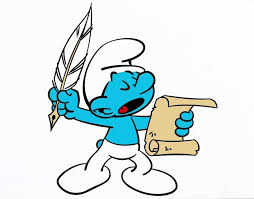 Ara et donaré dues llistes de paraules i tu has de trobar les rimesTenim dos versos per fer un rodolí amb les paraules que prefereixis:Tenim quatre versos per fer un poemaescollir les paraules pot ser un dilema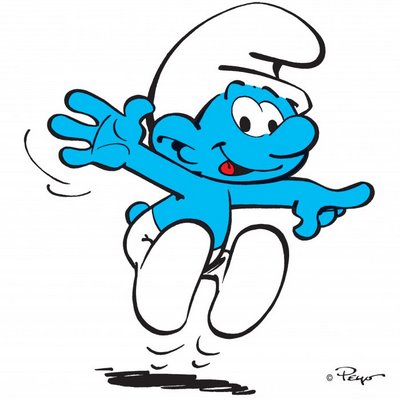 D’aquesta llista de paraules n’has de triar 4 que t’agradinAra has d’inventar-te quatre versos que acabin amb les paraules que has triat.EN AQUEST TREBALL FARÀS VERSOS AMB RIMES PER CREAR EL TEU PROPI POEMA.AMB LA TEVA POESIA I UNA MICA DE MÚSICA TINDREM UNA CANÇÓ.ENTRENAMENT 1LES PARAULES RIMEN QUAN ACABEN AMB EL MATEIX SOFEPAPILLAENSUCRATPETITSVIUFRUITAPLATAGLUCOSAHIPERACTIUGELOSALLUITAXOCOLATANOICILLAREFINATCAFÈPITSENTRENAMENT 2ELS VERSOS SON FRASES QUE S’ESCRIUEN EN UNA SOLA LÍNIASI DOS VERSOS RIMEN ENTREN SIJA TENIM UN RODOLÍM’agrada la  .....................................Per anar mes ràpid que un ..........................COMETA BICICLETAAVIONETAATLETAENTRENAMENT 3ELS VERSOS SON FRASES QUE S’ESCRIUEN EN UNA SOLA LÍNIAQUATRE VERSOS VA INVENTAR EL FOLLETAMB ELLS VA CREAR UN QUARTETTinc una .....................................Que es un mica ..........................Ve amb una ................................Ens ho ha explicat la .........................PILOTADERROTADOLENTOTAMASCOTANOTAPASSOTAPARAULOTAMARMOTAENTRENAMENT 4ELS VERSOS SON FRASES QUE S’ESCRIUEN EN UNA SOLA LÍNIABESTIOLABOLACARAMBOLACARGOLACASSOLACOCACOLACONSOLACONTROLAESCAIOLAESCOLAESMICOLATROLAFARIGOLAFUMEROLAHOLAMIOLARAJOLARODOLASOLATOVALLOLAVOLAMOLAPISTOLACOLA